РЕШЕНИЕРассмотрев проект решения о внесении изменений в Решение Городской Думы Петропавловск-Камчатского городского округа от 23.12.2014 № 280-нд 
«О порядке создания условий для организации досуга и обеспечения жителей Петропавловск-Камчатского городского округа услугами организаций культуры», внесенный Главой администрации Петропавловск-Камчатского городского округа Зайцевым Д.В., в соответствии со статьей 28 Устава Петропавловск-Камчатского городского округа, Городская Дума Петропавловск-Камчатского городского округа РЕШИЛА:1. Принять Решение о внесении изменений в Решение Городской Думы Петропавловск-Камчатского городского округа от 23.12.2014 № 280-нд 
«О порядке создания условий для организации досуга и обеспечения жителей Петропавловск-Камчатского городского округа услугами организаций культуры».2. Направить принятое Решение Главе Петропавловск-Камчатского городского округа для подписания и обнародования.РЕШЕНИЕот 31.05.2016 № 432-ндО внесении изменений в Решение Городской Думы Петропавловск-Камчатского городского округа от 23.12.2014 № 280-нд «О порядке создания условий для организации досуга и обеспечения жителей Петропавловск-Камчатского городского округа услугами организаций культуры»Принято Городской Думой Петропавловск-Камчатского городского округа(решение от 27.05.2016 № 977-р)1. Статью 1 дополнить частью 3 следующего содержания:«3. Реализация расходного обязательства Петропавловск-Камчатского городского округа по созданию условий для организации досуга и обеспечения жителей Петропавловск-Камчатского городского округа услугами организаций культуры осуществляется Управлением культуры, спорта и социального развития администрации Петропавловск-Камчатского городского округа.Финансирование мероприятий по созданию условий для организации досуга и обеспечения жителей Петропавловск-Камчатского городского округа услугами организаций культуры осуществляется за счет средств бюджета Петропавловск-Камчатского городского округа в пределах бюджетных ассигнований, предусмотренных на соответствующий финансовый год (финансовый год и плановый период) Управлению культуры, спорта и социального развития администрации Петропавловск-Камчатского городского округа.».2. В статье 2:1) в части 2 слова «организации культуры и администрация Петропавловск-Камчатского городского округа» заменить словами «администрация Петропавловск-Камчатского городского округа и (или) уполномоченные администрацией Петропавловск-Камчатского городского округа органы администрации Петропавловск-Камчатского городского округа и (или) организации»;2) в части 3 слова «открытых территориях» заменить словами «открытых 
площадках на территории».3. Настоящее Решение вступает в силу после дня его официального опубликования.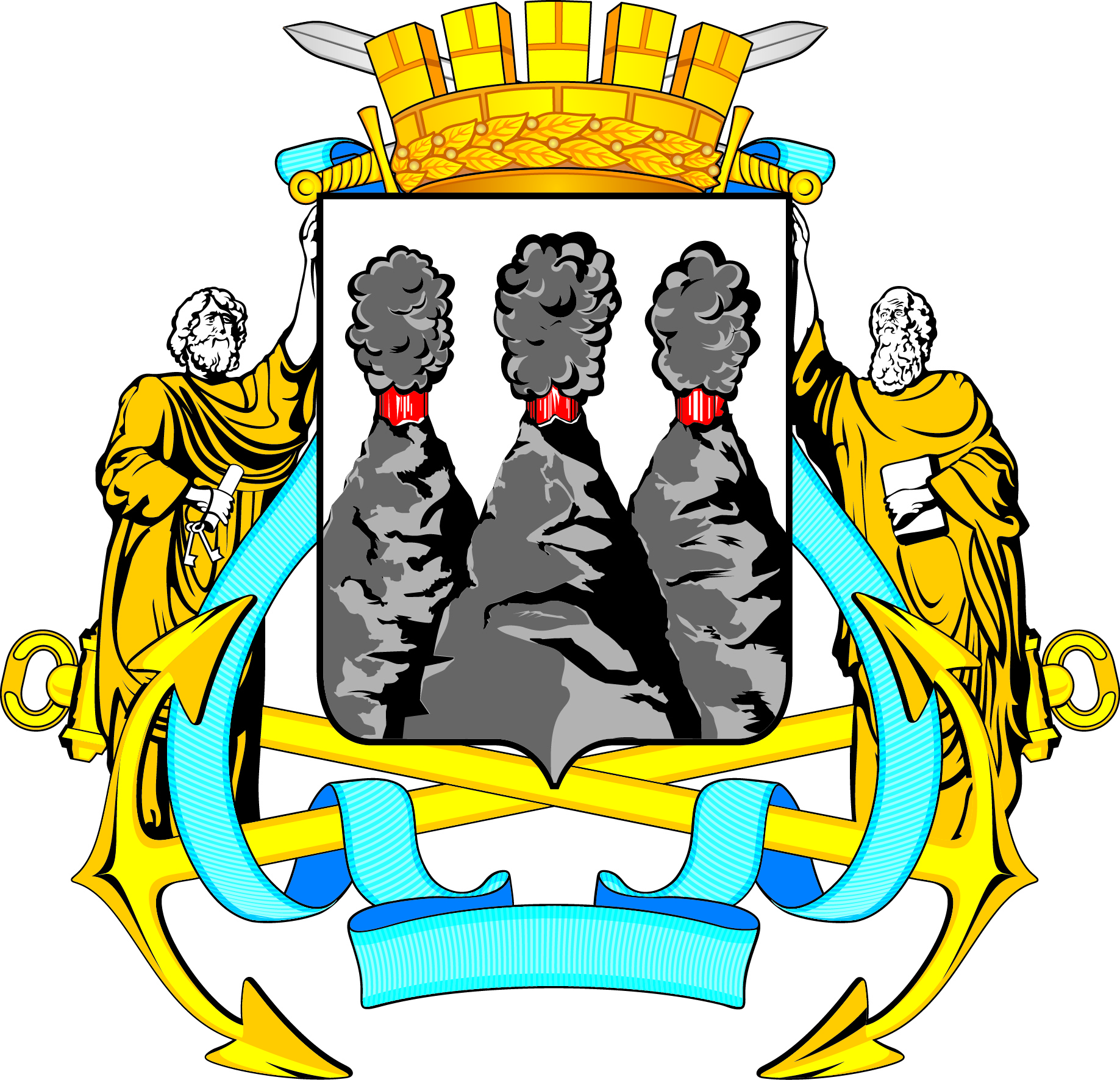 ГОРОДСКАЯ ДУМАПЕТРОПАВЛОВСК-КАМЧАТСКОГО ГОРОДСКОГО ОКРУГАот 27.05.2016 № 977-р45-я (внеочередная) сессияг.Петропавловск-КамчатскийО принятии решения о внесении изменений в Решение Городской Думы Петропавловск-Камчатского городского округа от 23.12.2014 № 280-нд 
«О порядке создания условий для организации досуга и обеспечения жителей Петропавловск-Камчатского городского округа услугами организаций культуры»Глава Петропавловск-Камчатского городского округа, исполняющий полномочия председателя Городской Думы          К.Г. Слыщенко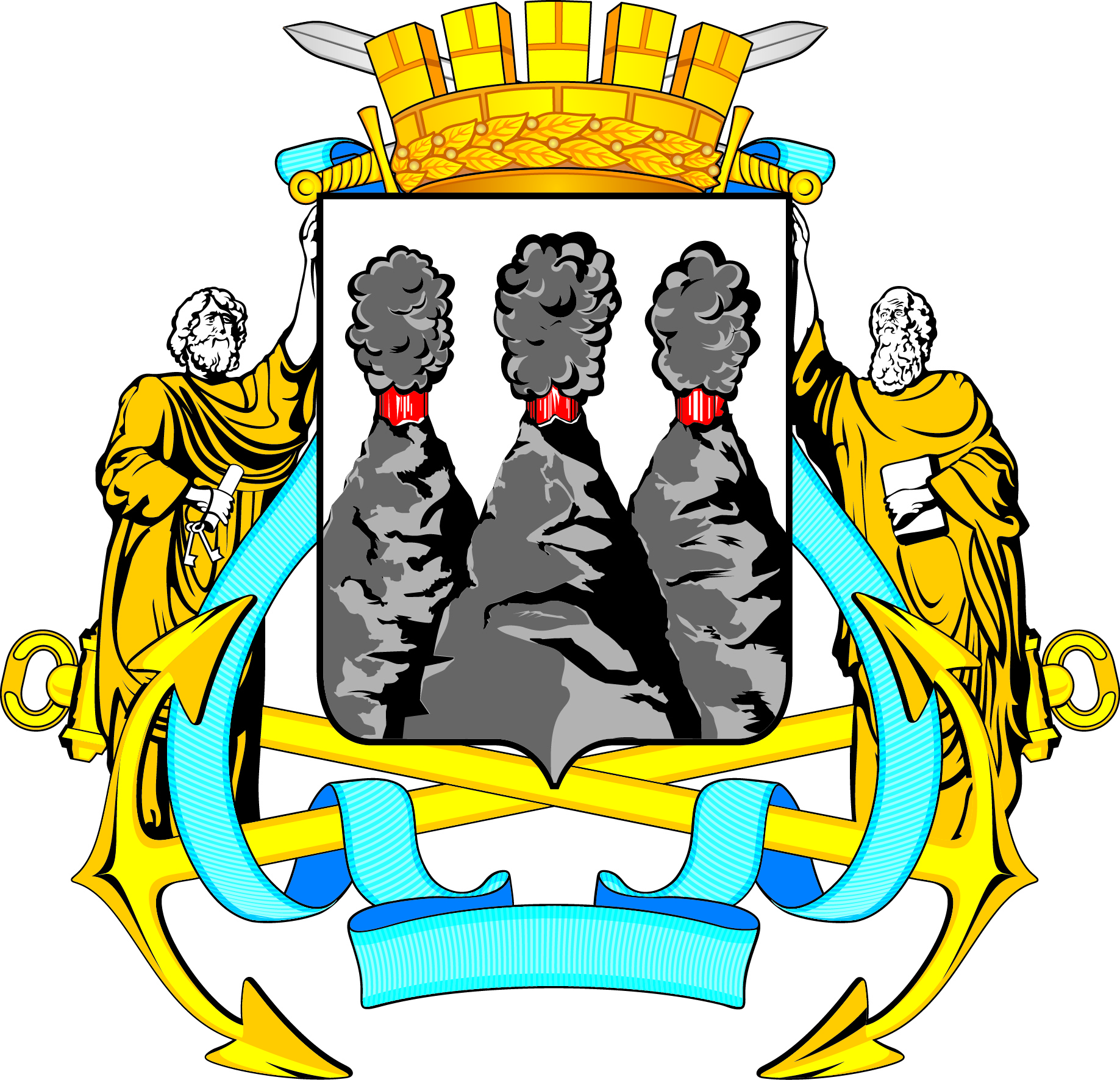 ГОРОДСКАЯ ДУМАПЕТРОПАВЛОВСК-КАМЧАТСКОГО ГОРОДСКОГО ОКРУГАГлава Петропавловск-Камчатскогогородского округаК.Г. Слыщенко